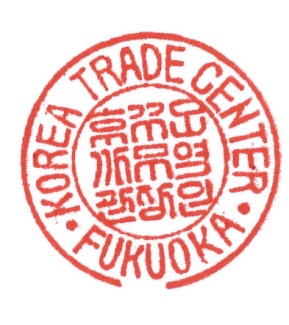 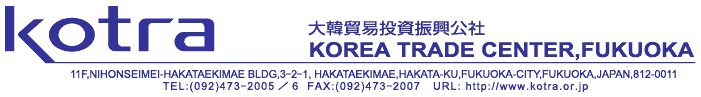 各位韓国貿易センター(福岡) 館長 全　相賢 日･韓経済産業交流シリーズ『韓国:忠北経済自由区域(FEZ)バイオコスメティック説明会in九州』ご招待謹啓　貴社ますますご隆昌のこととお喜び申し上げます。さて、来る11月29(火)に『韓国:忠北経済自由区域(FEZ)バイオコスメティック説明会』をホテルオークラ福岡にて開催する運びとなりました。　新型コロナの影響の中でも貿易・投資データによると、日・韓経済交流は益々進んでいます。特にグローバルバリューチェーンの変化に伴う日・韓企業相互ニーズは前向きであります。こういった背景のもと、当センターは昨年から九州地域の強みと韓国の産業クラスターとの交流拡大を図るため、バイオコスメティック産業を中心に訪韓行事や相談会を進めております。今回ご紹介する予定の＜忠清北道：五松(オソン)＞は、医療・食品・化粧品研究施設や企業が多く位置し、今後九州地域との産業交流が期待される地域であります。本説明会は、韓国のバイオコスメティック分野の最新情報を発信する目的で、次のように開催内容をご案内しますので、皆様のビジネス展開上情報交換場としてご活用できれば幸いと存じます。ご多忙中と存じますが、皆様に広くご参加頂きますようお願い申し上げます。 ＝　記　＝■ 行事名：韓国:忠北経済自由区域(FEZ)バイオコスメティック説明及び懇談会■ 主催及び協賛：忠北FEZ・韓国貿易センター/一般社団法人九州経済連合会・一般社団法人ジャパン・コスメティックセンター等■ 日時及び場所：22年11月29日(火)　10:30～12:00、ホテルオークラ福岡3階オークルーム(12:00～13:00、ネットワーキングランチ※13:00～会食後はご希望に応じて個別商談を実施)■ プログラム(案)※1．逐次通訳2.参加韓国企業の情報は次のページ3.午餐後個別商談可能(事前予約)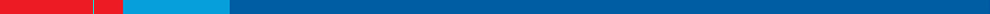 『韓国:忠北経済自由区域(FEZ)バイオコスメティック説明会in九州』注)各企業の参考資料添付(英文) .1.Beauty Collagen 2.Rafarophe 3.HnBwell◆申込締切： 11月25日(金)、FAX : 092-473-2007E-mail : kbsunew@kotra.or.kr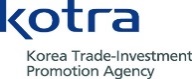 時間内容備考(言語)10:30-10:35開会及び概要説明韓・日/司会者10:35-10:45主催側挨拶(忠北FEZ)韓→日10:45-10:53忠北FEZ　VCR日10:53-11:10忠北とFEZの経済産業の現況(忠北FEZ)韓→日11:10-11:30忠北化粧品産業と国際協力方法(協会)韓→日11:30‐11:50日本の化粧品産業と国際交流(JCC)日→韓11:50‐12:00Q＆A韓・日12:00‐12:05乾杯の音頭12:05‐14:00Networking Luncheon日・韓企業の交流・商談社名ホームページ事業内容Beauty Collagen(原料・製品)http://www.beauteecollagen.co.kr超純度発酵ｺﾗｰｹﾞﾝ/ｼｰﾊﾞｯｸｿｰﾝｵｲﾙ 乳化液/CL-COLLAGEN商品Rafarophe(原料・製品)https://www.rafarophe.com植物・海藻・果実等から天然抽出原料生産/抽出工法認証HnBwell(原料・製品)https://hnbwell.co.krバイオ抽出、天然発酵原料/発毛材等会社概要御社名代表者名会社概要御住所〒〒〒会社概要URL会社概要TELFAX会社概要年間売上業種ご参加の区分ご参加の区分■参加(　　　)　　　　　　　　　　■未参加(　　　　)■参加(　　　)　　　　　　　　　　■未参加(　　　　)■参加(　　　)　　　　　　　　　　■未参加(　　　　)ご参加者の情報お名前部署/役職ご参加者の情報連絡先Emailご関心参加韓国企業(〇付け)ご関心参加韓国企業(〇付け) Beauty Collagen　　Rafarophe　　H&Bwell Beauty Collagen　　Rafarophe　　H&Bwell Beauty Collagen　　Rafarophe　　H&Bwellご関心参加韓国企業(〇付け)ご関心参加韓国企業(〇付け) Beauty Collagen　　Rafarophe　　H&Bwell Beauty Collagen　　Rafarophe　　H&Bwell Beauty Collagen　　Rafarophe　　H&Bwellお問合せ及び質疑内容お問合せ及び質疑内容<個人情報の取扱いに関して> ご記入いただいたお客様の情報は適切に管理し、本セミナーの準備・運営のために利用いたします。<個人情報の取扱いに関して> ご記入いただいたお客様の情報は適切に管理し、本セミナーの準備・運営のために利用いたします。<個人情報の取扱いに関して> ご記入いただいたお客様の情報は適切に管理し、本セミナーの準備・運営のために利用いたします。<個人情報の取扱いに関して> ご記入いただいたお客様の情報は適切に管理し、本セミナーの準備・運営のために利用いたします。<個人情報の取扱いに関して> ご記入いただいたお客様の情報は適切に管理し、本セミナーの準備・運営のために利用いたします。